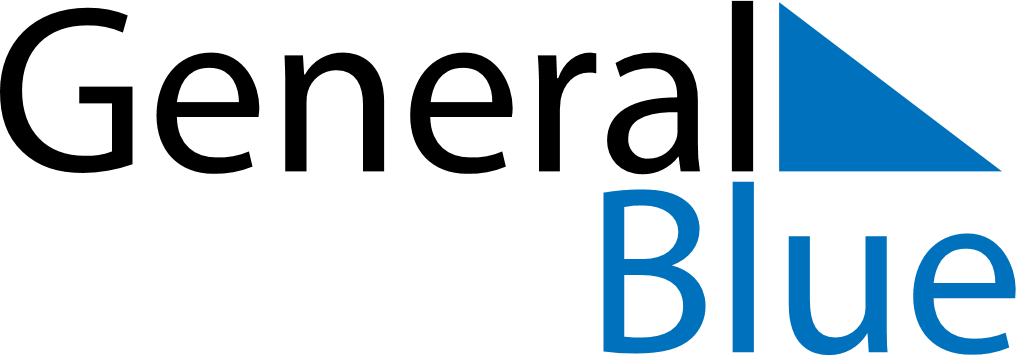 May 2027May 2027May 2027GuamGuamMondayTuesdayWednesdayThursdayFridaySaturdaySunday123456789Mother’s Day10111213141516171819202122232425262728293031Memorial Day